Portefeuille stagiairePourquoi un portefeuille stagiaire ? Ce passeport est un outil essentiel pour ma vie professionnelle, il présente une image aussi fidèle que possible de :Ce que je sais et ce que je sais faireCe que j'aime et ce que je veux faire dans la vieIl m'appartient, il est mon support personnel et il présente un résumé de mes expériences professionnelles et personnelles :Stages en entrepriseExpériences professionnelles (travail saisonnier, intérim…)Mais aussi voyages, sport, culture, engagement citoyen, associatif, etc.Ce passeport se doit d'être clair et objectif. Il est mon document de référence tout au long de ma formation. Il m'aide à :Dialoguer avec l'équipe de l’E2CConserver des preuves de mes expériences et de mes démarches professionnellesValoriser ma candidature lors d'entretiens de recrutement pour un emploi ou une formationMettre en œuvre ma démarche d'insertion : solliciter une entrée en formation, négocier un contrat de travailCapitalisez sur vos expériencesVotre projet professionnel est une synthèse entre vos compétences, vos centres d’intérêt, vos valeurs, vos souhaits, vos expériences, vos contraintes personnelles et le contexte du marché du travail.Identifier vos centres d’intérêts, valeurs et compétences vous permet de faire des choix tout au long de votre vie professionnelle (recherche d’emploi, définition d’un parcours de formation, etc.), et de savoir les mobiliser et les valoriser pour rechercher un emploi, choisir une nouvelle orientation, une formation...Contenu du Portefeuille Stagiaire.Ce portefeuille stagiaire peut être complété par les documents listés ci-dessus. Le cas échéant, ces documents seront conservés par l’organisme de formation et mis à disposition de la Région sur simple demande.Les consignes à destination du/de la stagiaire sont indiquées par la couleur orange. Il convient au formateur/à la formatrice de se les approprier.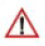 Les points de vigilance sont signalés grâce au pictogramme :Il convient au/à la stagiaire et au formateur / à la formatrice de s’aider de ces points pour rendre le portefeuille de compétences le plus complet possible.1.   Positionnement : suivi de mes projets professionnels, informations personnelles et bilan d’orientation. À réaliser pendant la période d'intégration1.1    POSITIONNEMENT 1/4 : Parcours scolaire et formationCe tableau est un récapitulatif de mon parcours scolaire. Toutes ces informations sont nécessaires pour mettre en évidence mes besoins et personnaliser mon parcours de formation.1.2     POSITIONNEMENT 2/4 : Expériences personnelles, associatives, culturelles, bénévolat, accompagnement à la personne, autres.Cette partie vient compléter celle sur mon parcours scolaire et donner encore plus de détails pour définir mes compétences et mon projet professionnel. 1.3 POSITIONNEMENT 3/4 : Les tests que j’ai passés -Les tests d’intérêts, de valeurs et autres me permettent de faire un bilan d’orientation pour trouver ou affiner mes pistes sur le ou les métiers que je souhaite faire. Ils permettent de lier qui je suis, mes expériences, mes compétences et celles attendues dans le ou les métiers que j’ai choisis.Analyse et réflexion sur les tests effectués :Cette partie peut être effectuée avec le/la formateur/trice référent/e pour faire apparaître des éléments du projet professionnel :1.4 POSITIONNEMENT 4/4 : Projets envisagés.Maintenant, je fais le bilan des étapes précédentes et je définis au maximum 3 projets professionnels que j’ai envie d’explorer et de tester.Ce tableau se veut simple pour une question de lisibilité. Mais il est possible d’y joindre, par exemple :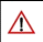 -	les fiches ROME correspondant à ces projets-	les grilles des entretiens de recrutement-	les grilles des démarches de recherches de stages et d’emplois...							   (Nom et fonction référent/e signataire)		(Date)Bilan d’orientation/de positionnement réalisé par						 	le  Signature et cachet de l’Organisme 	 			Signature du/de la Stagiaire2 – Alternance / Stages en entreprise 2.1   Stages réalisés pendant le parcours E2CCe tableau est un récapitulatif de tous mes stages en entreprises durant mon parcours de formation.*Préciser si stage réalisé pendant ou après la période d'intégration.2.2     Analyses des stages et des compétences transférables.L’objectif de ce tableau est de m’amener à réfléchir à mes stages afin de prendre du recul sur mes expériences et sur mes compétences mobilisées et qui sont à développer. Il est à renseigner après chaque stage en co-analyse entre le/la formateur/trice et moi.Le(s) stage(s) de positionnement peut (peuvent) avoir lieu durant les 6 semaines d’intégration. Les autres stages sont à réaliser après la période d'intégration et l'engagement du stagiaire.Rappel :1 : Je fais 2 : je fais et j’explique comment je fais3 : Je fais, j’explique comment je fais et je peux modifier ce que je fais 4 : je fais, j’explique comment je fais, je peux modifier ce que je fais et je peux faire dans une situation nouvelle3- TRAVAIL SUR LE PROJET PROFESSIONNEL			 À réaliser après période d’intégrationPROJET PROFESSIONNEL RETENU : Les démarches que j’ai effectuées pour élaborer et/ou sécuriser mon projet professionnel :Synthèse des démarches réalisées autour du Projet Professionnel. (À compléter par le/la formateur/trice référent/e)		Date : ............................................................................................................................................................................................................................................................................................................................................................................................................................................................................................Projet validéProjet non validé						Feuille de route accompagnement à la sortie/ Bilan pédagogique de fin de formationÀ réaliser après la période d'intégrationNOM/Prénom Stagiaire :   …………………………………..….	 	Age : …….. ans	Mail : …………………………………………………………………………….………		Tél : …………………………………..Adresse : ………………………………………………………………………………………………………………………………………………………………………………………………………………….……	Formateur/trice référent/e : ……………………………..……………………….	Conseiller/Prescripteur/Éducateur : …………………………………………………..……..Dates de l'action : du………………………..      au…………………………………Nombre d'heures total du parcours E2C : ………………..Heures, dont ………       H en CENTRE et ………….. H en ENTREPRISEMotif de sortie : ………………….…………..Analyse du parcours de formationPlan d’action à la sortieBilan final réalisé par …………………….…………………               Le  …………………………    	Signature et cachet de l’Organisme	Signature du/de la StagiairePROGRESSIONS PÉDAGOGIQUES (référentiel APC) DÉVELOPPEMENT DES COMPÉTENCESCe tableau a pour objectif d’indiquer ma progression, en montrant l’évolution de mon niveau de maîtrise dans les différentes compétences mobilisées et travaillées tout au long de mon parcours de formation. Cela en centre comme en entreprise.« PFI initial» : plan de formation individuel : compétences à travailler en fonction du projet du stagiaire (objectifs à atteindre).La première période de stage peut avoir lieu pendant la période d'intégration.Les autres évaluations des compétences devront avoir été réalisées après la période d'intégration (les dates seront à préciser).« PFI intermédiaire » : A compléter selon évaluations intermédiaires et/ou si le projet professionnel change.« Synthèse » : Bilan final/niveau atteint en fin de parcours, à reporter dans l’ACAA remplir par le/la formateur/trice : compléter les cases avec les niveaux de paliers correspondants aux niveaux atteints par le/la stagiaire (ex : P1 pour Palier 1).Un palier peut être validé sur observations(s) et/ou sur évaluations(s). Il peut également être validé afin d'encourager le stagiaire.QuandQuoiCommentTOUT AU LONG DU PARCOURSCVRapport de stageProjet : bilan de stage, livret d'évaluationCompétences : savoir-être, savoir-faire, savoirsACACertifications diversesClasseurs et/ou clé USB dédiésJ’organise et je range par thèmeJ’essaie de le rendre attractif : par exemple en  intégrant plusieurs supports (papiers, photos, vidéos, …) DatesNature de la formationÉtablissement, organisme, centre de formation, villeDiplôme obtenu, titre, attestation, certificat (le cas échéant)Mes expériences personnellesMes centres d’intérêtsMes valeurs / ce qui est important pour moi « J’ai gardé mes cousins et cousines chez ma tante pendant X années »             Comme dans l’exemple : mettre en avant le lieu et la durée des expériences.« Je pratique le taekwondo depuis 2 ans »« J’accorde une importance particulière au développement durable »* CV retravaillé en formation avec les compétences professionnelles, le niveau de maîtrise des langues et les responsabilités prises lors du parcours de formation (Ex : délégué de groupe, PSC1, ...).Tests d'intérêts professionnels :https://www.emploi-store.fr/portail/services/quizProAutre : Tests sur les valeurs et aspirations au travail :Autre : 		 	Tests d'intérêts professionnels :https://www.emploi-store.fr/portail/services/quizProAutre : Autres tests/questionnaires :Autre 	PROJET PROFESSIONNEL 1 :…………………………PROJET PROFESSIONNEL 2 :…………………………PROJET PROFESSIONNEL 3 :…………………………Les qualités que j’ai et qui sont en lien avec mon projet(Compétences, qualités personnelles, atouts, expériences…)Ce que je dois acquérir pour atteindre mon objectif(Diplôme ou qualification, permis / mobilité professionnelle, expériences…)Dates*P.I. (période d'intégration)Nature de l’emploi,poste occupéTâches et activitésque j’ai réaliséesNom de mon entreprise,de mon serviceOBJECTIFSCompétences et Connaissances acquises durant le stageCompétences et Connaissances acquises durant le stageStage de PositionnementStage de PositionnementStage de PositionnementStage de PositionnementStage réalisé après période d’intégrationStage réalisé après période d’intégrationStage réalisé après période d’intégrationStage réalisé après période d’intégrationStage réalisé après période d’intégrationStage réalisé après période d’intégrationStage réalisé après période d’intégrationStage réalisé après période d’intégrationStage réalisé après période d’intégrationStage réalisé après période d’intégrationStage réalisé après période d’intégrationStage réalisé après période d’intégrationFocus sur mes compétences socio-professionnelles1234123412341234Focus sur mes compétences socio-professionnellesAdaptabilitéFocus sur mes compétences socio-professionnellesMaîtrise de SoiFocus sur mes compétences socio-professionnellesAutonomieFocus sur mes compétences socio-professionnellesSens du collectifFocus sur mes compétences socio-professionnellesGestion du temps, de l’organisationFocus sur mes compétences socio-professionnellesCuriositéCompétences que je dois développerCompétences que je dois développerSituation à l’entrée en formationNiveau d’étudesSituation à l’entrée en formationExpériences professionnellesSituation à l’entrée en formationStagesSituation à l’entrée en formationProjet(s) initial(aux)Situation à l’entrée en formationProjet(s) initial(aux)Situation à l’entrée en formationFreins périphériques(incluant les problématiques personnelles)ANALYSE DU PARCOURS DE FORMATIONANALYSE DU PARCOURS DE FORMATIONEn centreEn entrepriseBILANProjet validé :Oui        NonCommentaires/Précisions :Actions à mettre en œuvreDélai de réalisationProgressions pédagogiques et professionnelles
- Vu = « J’ai abordé cette compétence »
- P1 = Palier 1 « Je fais »
- P2 = Palier 2 « Je fais et j’explique comment je fais »
- P3 = Palier 3 « Je fais, j’explique comment je fais et je peux modifier ce que je fais »
- P4 = Palier 4 « Je fais, j’explique comment je fais, je peux modifier ce que je fais et je peux faire dans une situation nouvelle »Progressions pédagogiques et professionnelles
- Vu = « J’ai abordé cette compétence »
- P1 = Palier 1 « Je fais »
- P2 = Palier 2 « Je fais et j’explique comment je fais »
- P3 = Palier 3 « Je fais, j’explique comment je fais et je peux modifier ce que je fais »
- P4 = Palier 4 « Je fais, j’explique comment je fais, je peux modifier ce que je fais et je peux faire dans une situation nouvelle »INTEGRATIONINTEGRATIONINTEGRATIONEVALUATION
INTERMEDIAIREEVALUATION
INTERMEDIAIREEVALUATION
INTERMEDIAIREBILAN FIN DE PARCOURSBILAN FIN DE PARCOURSBILAN FIN DE PARCOURSProgressions pédagogiques et professionnelles
- Vu = « J’ai abordé cette compétence »
- P1 = Palier 1 « Je fais »
- P2 = Palier 2 « Je fais et j’explique comment je fais »
- P3 = Palier 3 « Je fais, j’explique comment je fais et je peux modifier ce que je fais »
- P4 = Palier 4 « Je fais, j’explique comment je fais, je peux modifier ce que je fais et je peux faire dans une situation nouvelle »Progressions pédagogiques et professionnelles
- Vu = « J’ai abordé cette compétence »
- P1 = Palier 1 « Je fais »
- P2 = Palier 2 « Je fais et j’explique comment je fais »
- P3 = Palier 3 « Je fais, j’explique comment je fais et je peux modifier ce que je fais »
- P4 = Palier 4 « Je fais, j’explique comment je fais, je peux modifier ce que je fais et je peux faire dans une situation nouvelle »Positionnement /
Mise enSituationInitialeStage 1 
pdt période d'intégrat°PFIInitialStage BilanIntermé-diairePFI Intermé-
diaireStageEvaluationBilanFinalSynthèsePréciser Dates :Préciser Dates :…...…...…...…...…...…...…...…...…...1.     COMMUNIQUER (à l’oral et à l’écrit)1.     COMMUNIQUER (à l’oral et à l’écrit)1aTraiter des informations orales ou écrites 1bTransmettre des informations à l’oral et à l’écrit 1cÉchanger oralement avec autrui  1dÉchanger par écrit avec autrui 1eArgumenter un point de vue personnel 2.     MOBILISER LES RÈGLES DE CALCUL ET LE RAISONNEMENT EN MATHÉMATIQUES2.     MOBILISER LES RÈGLES DE CALCUL ET LE RAISONNEMENT EN MATHÉMATIQUES2.     MOBILISER LES RÈGLES DE CALCUL ET LE RAISONNEMENT EN MATHÉMATIQUES2.     MOBILISER LES RÈGLES DE CALCUL ET LE RAISONNEMENT EN MATHÉMATIQUES2.     MOBILISER LES RÈGLES DE CALCUL ET LE RAISONNEMENT EN MATHÉMATIQUES2.     MOBILISER LES RÈGLES DE CALCUL ET LE RAISONNEMENT EN MATHÉMATIQUES2.     MOBILISER LES RÈGLES DE CALCUL ET LE RAISONNEMENT EN MATHÉMATIQUES2.     MOBILISER LES RÈGLES DE CALCUL ET LE RAISONNEMENT EN MATHÉMATIQUES2.     MOBILISER LES RÈGLES DE CALCUL ET LE RAISONNEMENT EN MATHÉMATIQUES2.     MOBILISER LES RÈGLES DE CALCUL ET LE RAISONNEMENT EN MATHÉMATIQUES2.     MOBILISER LES RÈGLES DE CALCUL ET LE RAISONNEMENT EN MATHÉMATIQUES2aUtiliser les nombres dans la vie quotidienne et professionnelle 2bUtiliser les outils mathématiques dans les situations de vie quotidienne et pro.2cUtiliser les notions de grandeurs et de mesures dans les situations vie quot. et pro.2dSe repérer dans l’espace et le temps  3. UTILISER LES TECHNIQUES USUELLES DE L’INFORMATION ET DE LA COMMUNICATION NUMÉRIQUE3. UTILISER LES TECHNIQUES USUELLES DE L’INFORMATION ET DE LA COMMUNICATION NUMÉRIQUE3. UTILISER LES TECHNIQUES USUELLES DE L’INFORMATION ET DE LA COMMUNICATION NUMÉRIQUE3. UTILISER LES TECHNIQUES USUELLES DE L’INFORMATION ET DE LA COMMUNICATION NUMÉRIQUE3. UTILISER LES TECHNIQUES USUELLES DE L’INFORMATION ET DE LA COMMUNICATION NUMÉRIQUE3. UTILISER LES TECHNIQUES USUELLES DE L’INFORMATION ET DE LA COMMUNICATION NUMÉRIQUE3. UTILISER LES TECHNIQUES USUELLES DE L’INFORMATION ET DE LA COMMUNICATION NUMÉRIQUE3. UTILISER LES TECHNIQUES USUELLES DE L’INFORMATION ET DE LA COMMUNICATION NUMÉRIQUE3. UTILISER LES TECHNIQUES USUELLES DE L’INFORMATION ET DE LA COMMUNICATION NUMÉRIQUE3. UTILISER LES TECHNIQUES USUELLES DE L’INFORMATION ET DE LA COMMUNICATION NUMÉRIQUE3. UTILISER LES TECHNIQUES USUELLES DE L’INFORMATION ET DE LA COMMUNICATION NUMÉRIQUE3aSe repérer dans l’univers numérique 3bUtiliser les fonctionnalités des outils numériques pour communiquer 3cUtiliser le numérique dans ses pratiques de la vie courante 3dGérer son identité numérique 3eAdopter une ligne de conduite dans la société numérique 4. AGIR DANS LE CADRE D’UN COLLECTIF (équipe, groupe de stagiaires, association, groupe projet…)4. AGIR DANS LE CADRE D’UN COLLECTIF (équipe, groupe de stagiaires, association, groupe projet…)4. AGIR DANS LE CADRE D’UN COLLECTIF (équipe, groupe de stagiaires, association, groupe projet…)4. AGIR DANS LE CADRE D’UN COLLECTIF (équipe, groupe de stagiaires, association, groupe projet…)4. AGIR DANS LE CADRE D’UN COLLECTIF (équipe, groupe de stagiaires, association, groupe projet…)4. AGIR DANS LE CADRE D’UN COLLECTIF (équipe, groupe de stagiaires, association, groupe projet…)4. AGIR DANS LE CADRE D’UN COLLECTIF (équipe, groupe de stagiaires, association, groupe projet…)4. AGIR DANS LE CADRE D’UN COLLECTIF (équipe, groupe de stagiaires, association, groupe projet…)4. AGIR DANS LE CADRE D’UN COLLECTIF (équipe, groupe de stagiaires, association, groupe projet…)4. AGIR DANS LE CADRE D’UN COLLECTIF (équipe, groupe de stagiaires, association, groupe projet…)4. AGIR DANS LE CADRE D’UN COLLECTIF (équipe, groupe de stagiaires, association, groupe projet…)4aIdentifier les règles du collectif 4bAdapter son comportement au cadre collectif 4cApporter sa contribution au collectif Progressions pédagogiques et professionnelles
- Vu = « J’ai abordé cette compétence »
- P1 = Palier 1 « Je fais »
- P2 = Palier 2 « Je fais et j’explique comment je fais »
- P3 = Palier 3 « Je fais, j’explique comment je fais et je peux modifier ce que je fais »
- P4 = Palier 4 « Je fais, j’explique comment je fais, je peux modifier ce que je fais et je peux faire dans une situation nouvelle »Progressions pédagogiques et professionnelles
- Vu = « J’ai abordé cette compétence »
- P1 = Palier 1 « Je fais »
- P2 = Palier 2 « Je fais et j’explique comment je fais »
- P3 = Palier 3 « Je fais, j’explique comment je fais et je peux modifier ce que je fais »
- P4 = Palier 4 « Je fais, j’explique comment je fais, je peux modifier ce que je fais et je peux faire dans une situation nouvelle »INTEGRATIONINTEGRATIONINTEGRATIONINTEGRATIONINTEGRATIONINTEGRATIONEVALUATION
INTERMEDIAIREEVALUATION
INTERMEDIAIREEVALUATION
INTERMEDIAIREEVALUATION
INTERMEDIAIREEVALUATION
INTERMEDIAIREEVALUATION
INTERMEDIAIREBILAN FIN DE PARCOURSBILAN FIN DE PARCOURSBILAN FIN DE PARCOURSBILAN FIN DE PARCOURSBILAN FIN DE PARCOURSBILAN FIN DE PARCOURSProgressions pédagogiques et professionnelles
- Vu = « J’ai abordé cette compétence »
- P1 = Palier 1 « Je fais »
- P2 = Palier 2 « Je fais et j’explique comment je fais »
- P3 = Palier 3 « Je fais, j’explique comment je fais et je peux modifier ce que je fais »
- P4 = Palier 4 « Je fais, j’explique comment je fais, je peux modifier ce que je fais et je peux faire dans une situation nouvelle »Progressions pédagogiques et professionnelles
- Vu = « J’ai abordé cette compétence »
- P1 = Palier 1 « Je fais »
- P2 = Palier 2 « Je fais et j’explique comment je fais »
- P3 = Palier 3 « Je fais, j’explique comment je fais et je peux modifier ce que je fais »
- P4 = Palier 4 « Je fais, j’explique comment je fais, je peux modifier ce que je fais et je peux faire dans une situation nouvelle »Positionnement /
Mise enSituationInitialePositionnement /
Mise enSituationInitialeStage 1 
pdt période d'intégrat°Stage 1 
pdt période d'intégrat°PFIInitialPFIInitialStage Stage BilanIntermé-diaireBilanIntermé-diairePFI Intermé-
diairePFI Intermé-
diaireStageStageEvaluationBilanFinalEvaluationBilanFinalSynthèseSynthèsePréciser Dates :Préciser Dates :……..……..…...…...…...…...…...…...…...…...…...…...…...…...…...…...…...…...5. PRÉPARER SON AVENIR PROFESSIONNEL5. PRÉPARER SON AVENIR PROFESSIONNEL5. PRÉPARER SON AVENIR PROFESSIONNEL5. PRÉPARER SON AVENIR PROFESSIONNEL5. PRÉPARER SON AVENIR PROFESSIONNEL5. PRÉPARER SON AVENIR PROFESSIONNEL5. PRÉPARER SON AVENIR PROFESSIONNEL5. PRÉPARER SON AVENIR PROFESSIONNEL5. PRÉPARER SON AVENIR PROFESSIONNEL5. PRÉPARER SON AVENIR PROFESSIONNEL5. PRÉPARER SON AVENIR PROFESSIONNEL5. PRÉPARER SON AVENIR PROFESSIONNEL5. PRÉPARER SON AVENIR PROFESSIONNEL5. PRÉPARER SON AVENIR PROFESSIONNEL5. PRÉPARER SON AVENIR PROFESSIONNEL5. PRÉPARER SON AVENIR PROFESSIONNEL5. PRÉPARER SON AVENIR PROFESSIONNEL5. PRÉPARER SON AVENIR PROFESSIONNEL5. PRÉPARER SON AVENIR PROFESSIONNEL5. PRÉPARER SON AVENIR PROFESSIONNEL5aFormuler des objectifs personnels et/ou professionnels Formuler des objectifs personnels et/ou professionnels 5bMettre en œuvre ses objectifs en fonction de ses priorités Mettre en œuvre ses objectifs en fonction de ses priorités 5cAdapter ses objectifs en fonction de ses opportunités et contraintes Adapter ses objectifs en fonction de ses opportunités et contraintes 6. APPRENDRE TOUT AU LONG DE LA VIE6. APPRENDRE TOUT AU LONG DE LA VIE6. APPRENDRE TOUT AU LONG DE LA VIE6. APPRENDRE TOUT AU LONG DE LA VIE6. APPRENDRE TOUT AU LONG DE LA VIE6. APPRENDRE TOUT AU LONG DE LA VIE6. APPRENDRE TOUT AU LONG DE LA VIE6. APPRENDRE TOUT AU LONG DE LA VIE6. APPRENDRE TOUT AU LONG DE LA VIE6. APPRENDRE TOUT AU LONG DE LA VIE6. APPRENDRE TOUT AU LONG DE LA VIE6. APPRENDRE TOUT AU LONG DE LA VIE6. APPRENDRE TOUT AU LONG DE LA VIE6. APPRENDRE TOUT AU LONG DE LA VIE6. APPRENDRE TOUT AU LONG DE LA VIE6. APPRENDRE TOUT AU LONG DE LA VIE6. APPRENDRE TOUT AU LONG DE LA VIE6. APPRENDRE TOUT AU LONG DE LA VIE6. APPRENDRE TOUT AU LONG DE LA VIE6. APPRENDRE TOUT AU LONG DE LA VIE6aIdentifier ses acquis (connaissances, manières d’apprendre et de faire, habiletés…) Identifier ses acquis (connaissances, manières d’apprendre et de faire, habiletés…) 6bEntretenir ses acquis Entretenir ses acquis 6cUtiliser ses relations pour évoluer professionnellement et/ou socialement Utiliser ses relations pour évoluer professionnellement et/ou socialement 7. AGIR DANS SON ENVIRONNEMENT ET AU TRAVAIL7. AGIR DANS SON ENVIRONNEMENT ET AU TRAVAIL7. AGIR DANS SON ENVIRONNEMENT ET AU TRAVAIL7. AGIR DANS SON ENVIRONNEMENT ET AU TRAVAIL7. AGIR DANS SON ENVIRONNEMENT ET AU TRAVAIL7. AGIR DANS SON ENVIRONNEMENT ET AU TRAVAIL7. AGIR DANS SON ENVIRONNEMENT ET AU TRAVAIL7. AGIR DANS SON ENVIRONNEMENT ET AU TRAVAIL7. AGIR DANS SON ENVIRONNEMENT ET AU TRAVAIL7. AGIR DANS SON ENVIRONNEMENT ET AU TRAVAIL7. AGIR DANS SON ENVIRONNEMENT ET AU TRAVAIL7. AGIR DANS SON ENVIRONNEMENT ET AU TRAVAIL7. AGIR DANS SON ENVIRONNEMENT ET AU TRAVAIL7. AGIR DANS SON ENVIRONNEMENT ET AU TRAVAIL7. AGIR DANS SON ENVIRONNEMENT ET AU TRAVAIL7. AGIR DANS SON ENVIRONNEMENT ET AU TRAVAIL7. AGIR DANS SON ENVIRONNEMENT ET AU TRAVAIL7. AGIR DANS SON ENVIRONNEMENT ET AU TRAVAIL7. AGIR DANS SON ENVIRONNEMENT ET AU TRAVAIL7. AGIR DANS SON ENVIRONNEMENT ET AU TRAVAIL7aRepérer les règles en vigueur dans son environnement Repérer les règles en vigueur dans son environnement 7bAgir en toute sécurité, pour soi-même et pour les autres Agir en toute sécurité, pour soi-même et pour les autres 7cAppliquer les gestes de premier secoursAppliquer les gestes de premier secours7dContribuer à la préservation de l’environnement et aux économies d’énergieContribuer à la préservation de l’environnement et aux économies d’énergie8. S’OUVRIR À LA VIE CULTURELLE ET SOCIALE 8. S’OUVRIR À LA VIE CULTURELLE ET SOCIALE 8. S’OUVRIR À LA VIE CULTURELLE ET SOCIALE 8. S’OUVRIR À LA VIE CULTURELLE ET SOCIALE 8. S’OUVRIR À LA VIE CULTURELLE ET SOCIALE 8. S’OUVRIR À LA VIE CULTURELLE ET SOCIALE 8. S’OUVRIR À LA VIE CULTURELLE ET SOCIALE 8. S’OUVRIR À LA VIE CULTURELLE ET SOCIALE 8. S’OUVRIR À LA VIE CULTURELLE ET SOCIALE 8. S’OUVRIR À LA VIE CULTURELLE ET SOCIALE 8. S’OUVRIR À LA VIE CULTURELLE ET SOCIALE 8. S’OUVRIR À LA VIE CULTURELLE ET SOCIALE 8. S’OUVRIR À LA VIE CULTURELLE ET SOCIALE 8. S’OUVRIR À LA VIE CULTURELLE ET SOCIALE 8. S’OUVRIR À LA VIE CULTURELLE ET SOCIALE 8. S’OUVRIR À LA VIE CULTURELLE ET SOCIALE 8. S’OUVRIR À LA VIE CULTURELLE ET SOCIALE 8. S’OUVRIR À LA VIE CULTURELLE ET SOCIALE 8. S’OUVRIR À LA VIE CULTURELLE ET SOCIALE 8. S’OUVRIR À LA VIE CULTURELLE ET SOCIALE 8aPratiquer une activité physique et sportive Pratiquer une activité physique et sportive 8bParticiper à des activités culturelles Participer à des activités culturelles 8cParticiper à la vie sociale et citoyenne Participer à la vie sociale et citoyenne 9. COMMUNIQUER (à l’oral et à l’écrit) EN LANGUE ÉTRANGÈRE (optionnel)9. COMMUNIQUER (à l’oral et à l’écrit) EN LANGUE ÉTRANGÈRE (optionnel)9. COMMUNIQUER (à l’oral et à l’écrit) EN LANGUE ÉTRANGÈRE (optionnel)9. COMMUNIQUER (à l’oral et à l’écrit) EN LANGUE ÉTRANGÈRE (optionnel)9. COMMUNIQUER (à l’oral et à l’écrit) EN LANGUE ÉTRANGÈRE (optionnel)9. COMMUNIQUER (à l’oral et à l’écrit) EN LANGUE ÉTRANGÈRE (optionnel)9. COMMUNIQUER (à l’oral et à l’écrit) EN LANGUE ÉTRANGÈRE (optionnel)9. COMMUNIQUER (à l’oral et à l’écrit) EN LANGUE ÉTRANGÈRE (optionnel)9. COMMUNIQUER (à l’oral et à l’écrit) EN LANGUE ÉTRANGÈRE (optionnel)9. COMMUNIQUER (à l’oral et à l’écrit) EN LANGUE ÉTRANGÈRE (optionnel)9. COMMUNIQUER (à l’oral et à l’écrit) EN LANGUE ÉTRANGÈRE (optionnel)9. COMMUNIQUER (à l’oral et à l’écrit) EN LANGUE ÉTRANGÈRE (optionnel)9. COMMUNIQUER (à l’oral et à l’écrit) EN LANGUE ÉTRANGÈRE (optionnel)9. COMMUNIQUER (à l’oral et à l’écrit) EN LANGUE ÉTRANGÈRE (optionnel)9. COMMUNIQUER (à l’oral et à l’écrit) EN LANGUE ÉTRANGÈRE (optionnel)9. COMMUNIQUER (à l’oral et à l’écrit) EN LANGUE ÉTRANGÈRE (optionnel)9. COMMUNIQUER (à l’oral et à l’écrit) EN LANGUE ÉTRANGÈRE (optionnel)9. COMMUNIQUER (à l’oral et à l’écrit) EN LANGUE ÉTRANGÈRE (optionnel)9. COMMUNIQUER (à l’oral et à l’écrit) EN LANGUE ÉTRANGÈRE (optionnel)9. COMMUNIQUER (à l’oral et à l’écrit) EN LANGUE ÉTRANGÈRE (optionnel)9aTraiter des informations orales ou écritesTraiter des informations orales ou écrites9bTransmettre des informations à l’oral et à l’écritTransmettre des informations à l’oral et à l’écrit9cÉchanger oralement avec autruiÉchanger oralement avec autrui9dÉchanger par écrit avec autruiÉchanger par écrit avec autrui9eArgumenter un point de vue personnelArgumenter un point de vue personnel